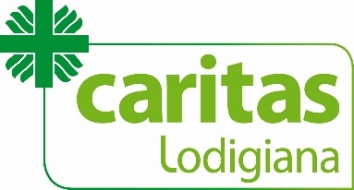 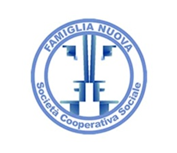 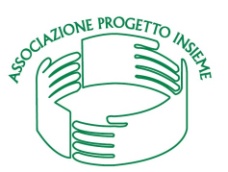 Raccolta alimentare per il Centro Raccolta SolidaleSabato 27 ottobre  2018Restituire la scheda di adesione a Caritas Lodigiana  entro il 15 ottobre  tel. 0371.948130  -  alimentare@caritaslodi.it Scheda ADESIONE gruppoparrocchia / gruppo     Città                       	Referente : 	nome  cognome		cell.		email	 Sarà nostra premura inserirvi nel supermercato più vicino a voi. 	PREFERENZA ORARIO          9-11             11-13          13-15         15-17                17- 19N.VOLONTARI previsti:  ____________________________________IL MIO GRUPPO HA UN AUTOMEZZO DISPONIBILE per portare il cibo raccolta al CRS?	 SI	 NO	Porterò il cibo al magazzino del Centro Raccolta Solidale di : 		 CODOGNO	 LODI			Firma………………………………….……………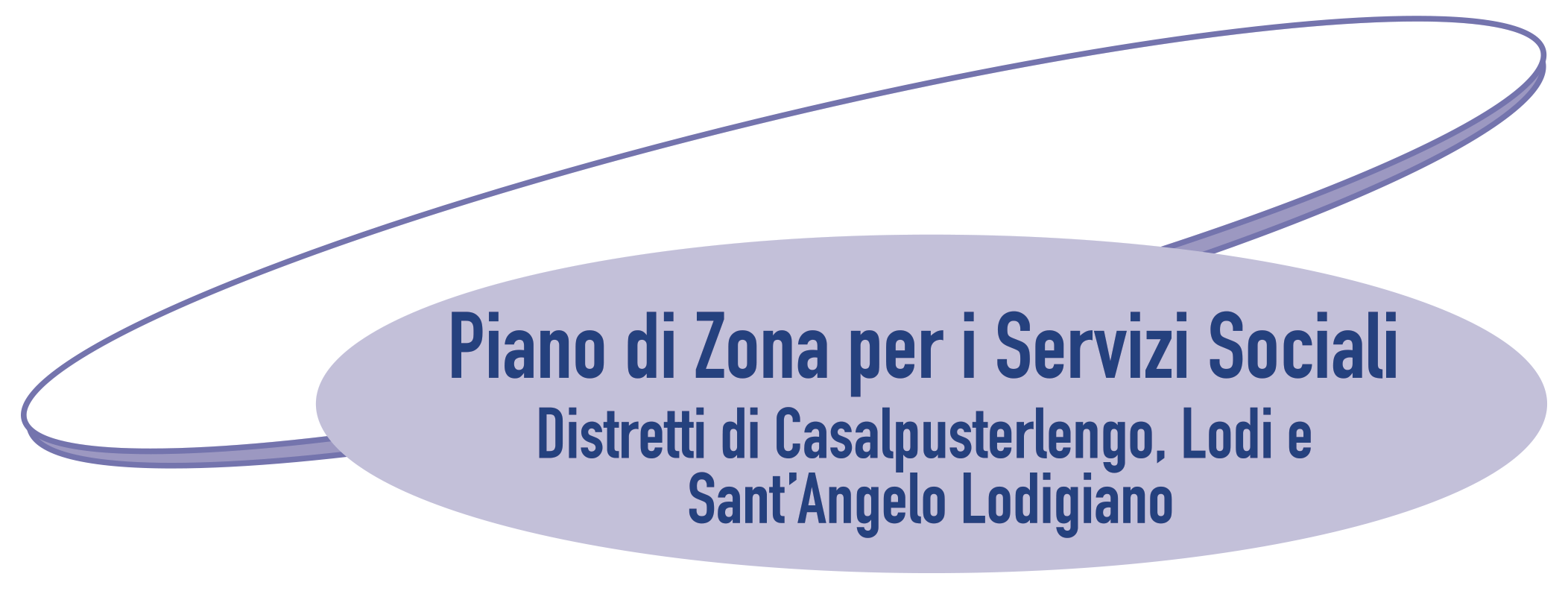 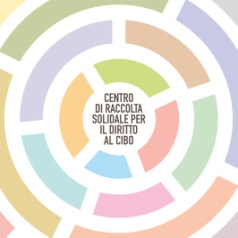 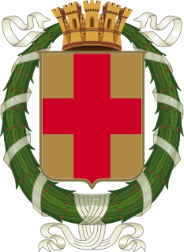 